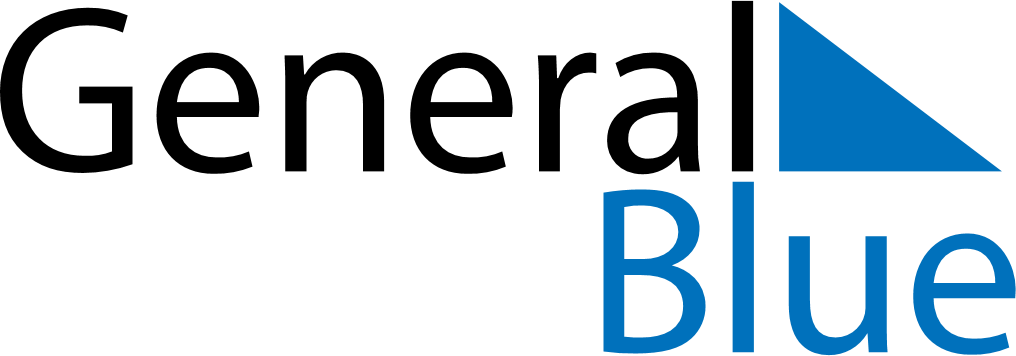 December 2019December 2019December 2019RomaniaRomaniaMONTUEWEDTHUFRISATSUN1National holiday2345678Constitution Day91011121314151617181920212223242526272829Christmas DayBoxing Day3031